Also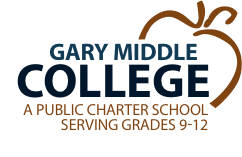 131 E. 5th Avenue ~ Gary, IN 46402   219/888-7120   Gary Middle College East and WestSchool Board ReportAug. 6th, 2018Enrollment:As of August 6, 2018 our enrollment at GMC East is 250. GMC West has 57 students currently enrolled. We are continuing the process of moving current East students to West. We will be enrolling new students continuously. Graduation:Gary Middle College had 25 graduates during the June 6th ceremony. GMC to use PIVOT:GMC has hired Mrs. Gloria Williams as the Master Teacher for GMC East and West. She will be utilizing PIVOT Software to better diagnose our student’s weaknesses in preparing for ISTEP. Mrs. Williams worked many years for the Gary Community Schools and was the first corporation teacher to establish a Dual Credit partnership with Ivy Tech. Her Calculus students performed very well on the Accuplacer test to earn college credit.GMC students complete summer Welding class:GMC students are awaiting results of their Advanced Shielded Metal Arc certification tests. The students completed their certification plates on Friday, July 27th. We should be getting results by the end of the week.GMC Employment Coach earns certification:GMC Employment Coach Uzoma Obidike has completed her class to be a Certified Career Advisor from the International Association of Career Advisors. Uzoma helped implement the ReadySetWork program at GMC and 21C. She also coordinated the Career Fair at 21C last year.GMC West to hold Ribbon Cutting:The beautiful new GMC West is ready to open! GMC West will be holding a ribbon cutting ceremony on Thursday, August 9th at 12pm. GMC staff has been putting the finishing touches on the new school. GMC Sister 2 Sister seeks National Charter:To make the Sister 2 Sister club official, the GMC club members submitted an application as a request to be part of the national organization, Student African American Sisterhood (SAAS).  Though a representative from SAAS National Organization has not yet sent over the official welcome letter, Sister 2 Sister at Gary Middle College has been recognized and are invited to attend the SAAS national conference in Indianapolis in October 2018.